Протокол № 24заседания членов Совета саморегулируемой организации  «Союз дорожно- транспортных строителей «СОЮЗДОРСТРОЙ»г. Москва                                                                             19 июня 2017 годаФорма проведения: очнаяПрисутствовали члены Совета:Кошкин Альберт Александрович – Президент АО «Сибмост», Хвоинский Леонид Адамович – Генеральный директор «СОЮЗДОРСТРОЙ», Андреев Алексей Владимирович – Генеральный директор ОАО «ДСК «АВТОБАН», Нечаев Александр Федорович – Председатель Совета директоров ООО «Севзапдорстрой»,  Любимов Игорь Юрьевич – Генеральный директор ООО «СК «Самори»,  Лилейкин Виктор Васильевич – Генеральный директор ЗАО «Союз-Лес», Данилин Алексей Валерьевич – Генеральный директор ООО «Бест-строй инжиниринг», Вагнер Яков Александрович – Генерального директора ООО «Стройсервис», Власов Владимир Николаевич – Генеральный директор ПАО «МОСТОТРЕСТ», Гордон Семен Лазаревич – Генеральный директор ООО «ЛАГОС», Губин Борис Анатольевич – Представитель ООО Группа компаний «ММ-Строй», Ткаченко Алексей Васильевич  - Представитель ООО «Строй Гарант».Повестка дня:Рассмотрение вопроса о переоформлении Свидетельства о допуске в связи со сменой юридического адреса организации - члена Союза «СОЮЗДОРСТРОЙ» ООО «Следящие тест-системы».Рассмотрение вопроса о перечислении денежных средств, внесенных ранее  ОАО «Новосибирскавтодор», ООО «Автомост-Поволжье», ООО  «Дорожно-транспортная строительная компания»,  в компенсационный фонд «СОЮЗДОРСТРОЙ».Рассмотрение заявлений ООО «Научно-Производственный Центр Дэйтлайн», ЗАО «Центр промышленной автоматизации»  о приеме  в члены саморегулируемой организации «Союз дорожно-транспортных строителей  «СОЮЗДОРСТРОЙ».Рассмотрение заявлений ООО «Управляющая строительная компания», ООО  «Механизированная колонна» о приеме  в члены саморегулируемой организации «Союз дорожно-транспортных строителей  «СОЮЗДОРСТРОЙ» и выдаче свидетельства.Рассмотрение заявлений членов «СОЮЗДОРСТРОЙ» - ООО «Холдинг ВПШ», ООО «ЦентрДорКом», ООО «АНИВ-СТРОЙ» - о внесении изменений в Свидетельства о допуске к видам работ, которые оказывают влияние на безопасность объектов капитального строительства (кроме особо опасных и технически сложных объектов, объектов использования атомной энергии), согласно Перечня видов работ, утвержденного Приказом № 624 Минрегионразвития России от 30.12.2009 г.Рассмотрение вопроса об исключении организаций из членов «СОЮЗДОРСТРОЙ».По первому вопросу:  выступил заместитель генерального директора «СОЮЗДОРСТРОЙ»  Суханов П.Л. – в соответствии с поданным заявлением и документами о смене юридического адреса, прошу Вас рассмотреть вопрос о переоформлении и выдаче Свидетельства о допуске к видам работ, которые оказывают влияние на безопасность объектов капитального строительства согласно перечня, утвержденного Приказом № 624 Минрегионразвития России от 30.12.2009 г. организации – члену Союза:  ООО «Следящие тест-системы».Решили: Переоформить и выдать Свидетельство о допуске к видам работ, которые оказывают влияние на безопасность объектов капитального строительства согласно перечня, утвержденного Приказом № 624 Минрегионразвития России от 30.12.2009г. организации – члену Союза ООО «Следящие тест-системы»Голосовали:За – 12 голосов, против – нет, воздержался – нет.По второму  вопросу:  слово имеет  заместитель генерального директора «СОЮЗДОРСТРОЙ» Суханов Павел Львович. Уважаемые члены Совета! В адрес нашей организации: - поступило заявление от ОАО «Новосибирскавтодор», о перечислении в соответствии с частью 13 статьи 3.3 Федерального закона № 191-ФЗ от 29.12.2004 г. «О введении в действие Градостроительного кодекса Российской Федерации»  денежных средств в размере  3 000 000 (три миллиона) рублей, внесенных ранее в компенсационный фонд «СОЮЗДОРСТРОЙ» на расчетный счет Ассоциации «Новосибирские строители». - поступило заявление от ООО «Автомост-Поволжье»,  о перечислении в соответствии с частью 13 статьи 3.3 Федерального закона № 191-ФЗ от 29.12.2004 г. «О введении в действие Градостроительного кодекса Российской Федерации»  денежных средств в размере   500 000 (пятьсот тысяч) рублей, внесенных ранее в компенсационный фонд «СОЮЗДОРСТРОЙ» на расчетный счет Саморегулируемой организации Ассоциация «Строители Ульяновска». - поступило заявление от ООО  «Дорожно-транспортная строительная компания»,  о перечислении в соответствии с частью 13 статьи 3.3 Федерального закона № 191-ФЗ от 29.12.2004 г. «О введении в действие Градостроительного кодекса Российской Федерации»  денежных средств в размере  1 500 000 (один миллион пятьсот) рублей, внесенных ранее в компенсационный фонд «СОЮЗДОРСТРОЙ» на расчетный счет Ассоциации «СТРОИТЕЛИ КРЫМА».Решили: Признать заявления  ОАО «Новосибирскавтодор», ООО «Автомост-Поволжье», ООО  «Дорожно-транспортная строительная компания», обоснованными и подлежащими удовлетворению. Выплату из компенсационного фонда «СОЮЗДОРСТРОЙ» произвести согласно указанных выше заявлений, в срок установленный действующим законодательством РФ.Голосовали:За – 12 голосов, против – нет, воздержался – нет.По третьему вопросу:  слово имеет генеральный директор СРО     «СОЮЗДОРСТРОЙ»  Хвоинский Л.А. - предлагаю принять в члены Союза ООО «Научно-Производственный Центр Дэйтлайн», ЗАО «Центр промышленной автоматизации» в соответствии со статьей 55.6 Градостроительного кодекса Российской Федерации и частью 13 статьи 6 №372-ФЗ РФ «О внесении изменений в Градостроительный кодекс Российской Федерации и отдельные законодательные акты».Решили: принять в члены Союза ООО «Научно-Производственный Центр Дэйтлайн», ЗАО «Центр промышленной автоматизации» в соответствии со статьей 55.6 Градостроительного кодекса Российской Федерации и частью 13 статьи 6 №372-ФЗ РФ «О внесении изменений в Градостроительный кодекс Российской Федерации и отдельные законодательные акты».Голосовали:За – 12 голосов, против – нет, воздержался – нет.По четвертому вопросу: слово имеет генеральный директор «СОЮЗДОРСТРОЙ»  Хвоинский Л.А. - предлагаю принять в члены СРО и выдать Свидетельство о допуске по заявленным видам работ, которое оказывает влияние на безопасность объектов капитального строительства  ООО «Управляющая строительная компания», ООО  «Механизированная колонна».по заключению комиссии по рассмотрению заявления о допуске, документы полностью соответствуют требованиям к выдаче Свидетельства о допуске, установленных в нашем СРО.Решили: принять в члены СРО и выдать Свидетельство о допуске по заявленным видам работ, которые оказывают влияние на безопасность объектов капитального строительства  ООО «Управляющая строительная компания», ООО  «Механизированная колонна».Голосовали:За – 12 голосов, против – нет, воздержался – нет.По пятому вопросу:  выступил заместитель генерального директора «СОЮЗДОРСТРОЙ»  Суханов П.Л. – в соответствии с поданным заявлением, предлагаю внести изменения в Свидетельства о допуске к работам, которые оказывают влияние на безопасность объектов капитального строительства (кроме особо опасных и технически сложных объектов, объектов использования атомной энергии), согласно Перечня видов работ, утвержденного Приказом № 624 Минрегионразвития России от  г. организации – членам Союза:    ООО «Холдинг ВПШ», ООО «ЦентрДорКом», ООО «АНИВ-СТРОЙ».Решили: Внести изменения в Свидетельства о допуске к работам, которые оказывают влияние на безопасность объектов капитального строительства (кроме особо опасных и технически сложных объектов, объектов использования атомной энергии), согласно Перечня видов работ, утвержденного Приказом № 624 Минрегионразвития России от 30.12.09 г. следующей организации - членам «СОЮЗДОРСТРОЙ»: ООО «Холдинг ВПШ», ООО «ЦентрДорКом», ООО «АНИВ-СТРОЙ».Голосовали:За – 12 голосов, против – нет, воздержался – нет.По шестому вопросу: выступил заместитель генерального директора «СОЮЗДОРСТРОЙ»  Суханов П.Л. –Уважаемые члены Совета! На Советах НП «ЕМСО», № 501 от 26.05.2016 и 504 от 16.06.2016, было принято решение о приостановлении действия Свидетельства о допуске следующим организациям – «ООО Сибирская промышленная компания», ООО «СК «Благовест-Строй».По состоянию на 19 июня 2017 года, нарушения, повлекшие приостановление действия Свидетельства о допуске к работам, данными организациями не устранены, в том числе не приняты меры по их устранению.Решили: в связи с не устранением допущенных замечаний, с 19 июня 2017  года, прекратить действие Свидетельства о допуске на основании пункта 3 части 15 статьи 55.8 Градостроительного кодекса Российской Федерации следующим организациям - членам «СОЮЗДОРСТРОЙ»: «ООО Сибирская промышленная компания», ООО «СК «Благовест-Строй». На основании пункта 3 части 2 и части 3 статьи 55.7 и пункта 5 части 2 статьи 55.15 Градостроительного кодекса Российской Федерации, с 19 июня 2017 года исключить из членов «СОЮЗДОРСТРОЙ»: «ООО Сибирская промышленная компания», ООО «СК «Благовест-Строй».  Голосовали:За – 12 голосов, против – нет, воздержался – нет.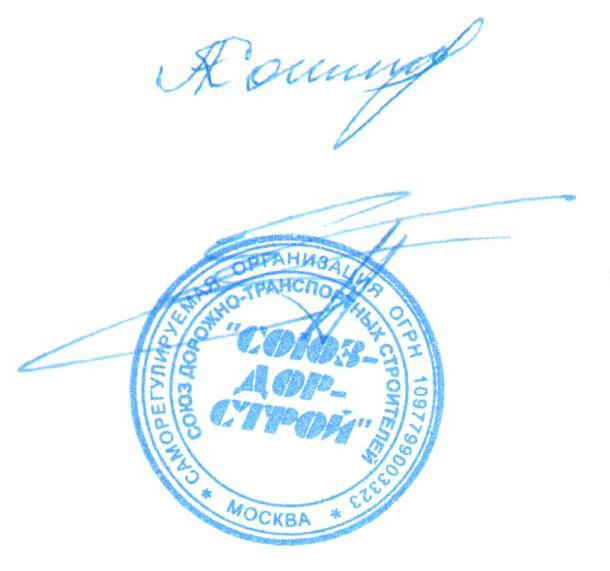 Председатель Совета                                                                   Кошкин А.А.Секретарь Совета                                                                        Суханов П.Л.